ЦИКЛОВА КОМІСІЯ спеціальних дисциплінспеціальності 241 «Готельно-ресторанна справа»Загальні відомостіЦиклова комісія здійснює підготовку здобувачів освіти за спеціальністю 241 –Готельно-ресторанна справа освітньо-професійного ступеня фаховий молодший бакалавр.Мета та завдання діяльності циклової комісіїОсновна мета циклової комісії – провадження освітньої та методичної діяльності за спеціальністю 241 – Готельно-ресторанна справа сфери обслуговування задля формування у здобувачів освіти системи професійних знань і практичних навичок, необхідних для здійснення їх подальшої професійної діяльності, спрямованої на організацію процесу обслуговування споживачів закладів готельного та ресторанного господарства.Для досягнення поставленої мети циклова комісія працює над вирішенням таких завдань:організація роботи циклової комісії щодо постійного підвищення професійного рівня, фахової майстерності викладачів та їх особистісного зростання;використання сучасних інноваційних технологій в освітньому процесі для формування фахових компетентностей майбутніх фахівців готельно-ресторанної справи;підвищення якості організації самостійної роботи студентів та практичного навчання, формування фахових компетенцій;активізація наукової роботи викладачів циклової комісії та науково-дослідницької роботи студентів;організація роботи з обдарованими студентами, шляхом залучення їх до участі у різноманітних фахових олімпіадах, конференціях, фестивалях, форумах, проєктах тощо;проведення групових та індивідуальних консультацій з питань організації та підвищення якості навчально-виховного процесу;підвищення якості практичного навчання за спеціальностями шляхом співпраці з провідними підприємствами міста Одеси та регіону;організація тематичних зустрічей, семінарів, майстер-класів з провідними фахівцями галузі.Основні напрямки роботи циклової комісії:формування нового покоління висококваліфікованих, компетентних фахівців спеціальності «Готельно-ресторанна справа»;використання на практиці сучасних досягнень в сфері готельно-ресторанної справи, туризму;розвиток ініціативи і творчості, новаторських пошуків як викладачів так і студентів;оптимізація освітнього процесу, спрямованого на методичні та організаційні аспекти, від реалізації яких залежить якість і ефективність навчання;поєднання теорії та практики, що сприятиме поліпшенню якості підготовки випускника, здатного ефективно працювати за фахом та бути  конкурентоспроможним;робота над вдосконаленням освітньо-професійних програми спеціальності;співпраця зі стейкхолдерами.Склад комісіїЦиклова комісія в своєму складі має 5 осіб: з них 1 кандидат фізико-математичних наук, 3 викладача мають категорію «спеціаліст вищої категорії» (двоє з них мають звання викладач-методист) та 1 викладач «спеціаліст 2 категорії», який в цьому році атестується на 1 категорію.Голова циклової комісії - НОВАК ГАННА ОЛЕКСІЇВНА – магістр з готельно-ресторанної справи, викладач з організації та технології обслуговування у готелях та закладах ресторанного господарства, спеціаліст вищої категорії. Педагогічний стаж 12 років.Квасикова Ганна Сергіївна – кандидат фізико-математичних наук, магістр з управління навчальним закладом, магістр педагогічної освіти, завідувачка відділенням ЕЕЕ.ГРС, викладач математики та вищої математики, спеціаліст вищої категорії. Педагогічний стаж 16 років.Сидоренко Олександра Олександрівна – магістр з менеджменту організацій і адміністрування, завідувачка відділенням МІВТ, викладач діловодства в підприємствах готельного типу, організації обслуговування споживачів послуг, спеціаліст другої категорії. Педагогічний стаж 6 років.Гальчинська Людмила Миколаївна – магістр педагогічної освіти, викладач економіки підприємства та бухгалтерського обліку, спеціаліст вищої категорії, викладач-методист. Педагогічний стаж 20 років.Пелимська Вікторія Петрівна – фахівець з менеджменту організацій, економіко-географ, викладач менеджменту та маркетингу в галузі гостинності, основ підприємницької діяльності в сфері готельно-ресторанної справи, викладач географії загальноосвітнього циклу, спеціаліст вищої категорії, викладач-методист. Педагогічний стаж 23 років.Середній вік викладачів циклової комісії – 40 років.Високий професійний рівень викладацького складу дозволяє студентам отримати глибокі знання у сфері готельного та ресторанного господарства. Викладачі комісії є авторами багатьох наукових статей, навчальних посібників, беруть участь в наукових конференціях і семінарах.Навчальна роботаЦиклова комісія є випусковою для здобувачів освіти за освітньо-професійною програмою «Готельно-ресторанна справа» спеціальності 241 «Готельно-ресторанна справа» освітньо-професійного ступеня фахового молодшого бакалавра, а також забезпечує викладання географії та математики загальноосвітнього циклу.Викладачі циклової комісії забезпечують викладання наступних дисциплін в розрізі спеціальності:Організація та технологія обслуговування в готелях;Організація та технологія обслуговування в закладах ресторанного господарства;Менеджмент та маркетинг в галузі гостинності;Вступ до спеціальності;Інноваційні технології в готельно-ресторанному господарстві;Основи підприємницької діяльності в сфері готельно-ресторанної справи;Діловодство в підприємствах готельного та ресторанного типу;Економіка підприємства та бухгалтерський облік;Організація обслуговування споживачів послуг;Етика й естетика.Також циклова комісія займається розглядом навчальних комплексів та забезпеченням якості освіти викладання освітніх компонент ОПП «Готельно-ресторанна справа» викладачами інших циклових комісій, а саме дисципліни:Будівлі, обладнання та естетичне оформлення готелів та ресторанів;Гігієна і санітарія в підприємствах готельного та ресторанного типу;Інформаційні системи в готельному та ресторанному господарстві;Стандартизація та якість готельних та туристичних послуг;Забезпечення безпеки життя споживачів послуг;Оцінка відповідності сервісної діяльності готелів;Правове  забезпечення професійної діяльності;Устаткування та обладнання для раціонального використання енергоресурсів;Психологія і етика ділового спілкування. Методична роботаВсі дисципліни забезпечені навчально-методичними комплексами, що складаються з навчальних і робочих програм, навчальних посібників, методичних вказівок до практичних і лабораторних робіт, рекомендацій щодо самостійної роботи, завдань, які здійснюють діагностику знань студентів. В процесі викладання активно використовуються:ігрові технології навчання;інтерактивне навчання;мультимедійні технології;мережеві технології.При цикловій комісії діють такі спеціалізовані навчальні кабінети та лабораторії:навчальний кабінет «Готельної та ресторанної справи»;лабораторія «Ресторанної справи».Навчальні кабінети і лабораторії оснащені відповідними технічними засобами, тематичними стендами, обладнанням і демонстраційними засобами; наповнені різноманітними тематично-роздатковими, навчально-дидактичними матеріалами, сучасним матеріально-технічним забезпеченням для організації різноманітних процесів обслуговування в освітньому процесі.Ключові напрямки із висвітленням проведених заходів:якість освітнього процесу;практична підготовка здобувачів освіти, зустрічі, семінари, тренінги, фахові екскурсії, майстер-класи, студентські конференції;співпраця зі стейхолдерами;позааудиторні заходи та дозвілля здобувачів;неформальна та інформальна освіта здобувачів;пошуково-дослідницька робота здобувачів освіти;підвищення професійної майстерності викладачів.Екскурсії до готелів спеціальності 241 – Готельно-ресторанна справа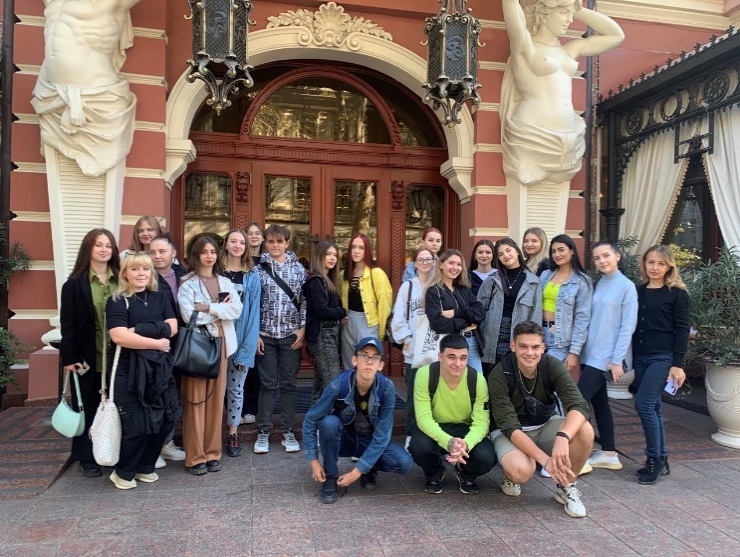 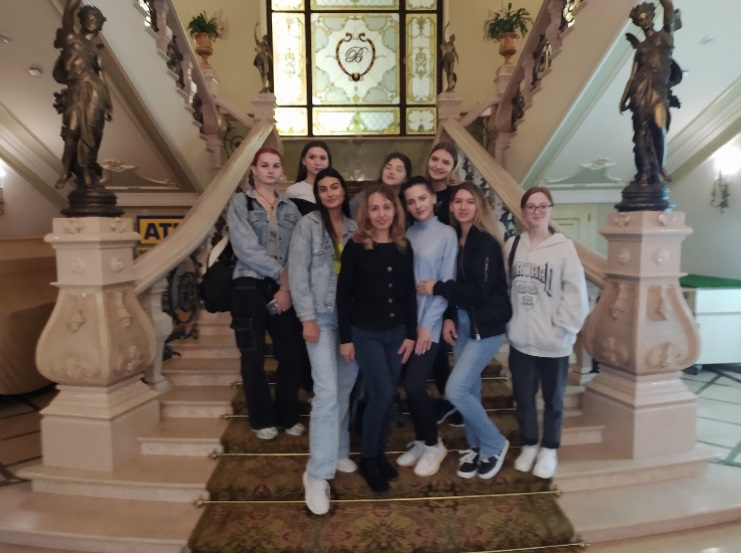 Готель «Брістоль» для студентів 2 та 3 курсів 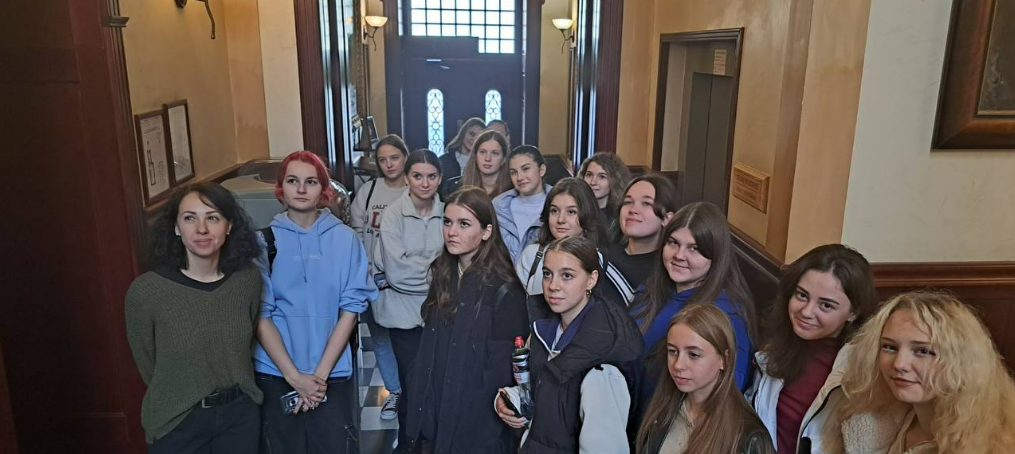 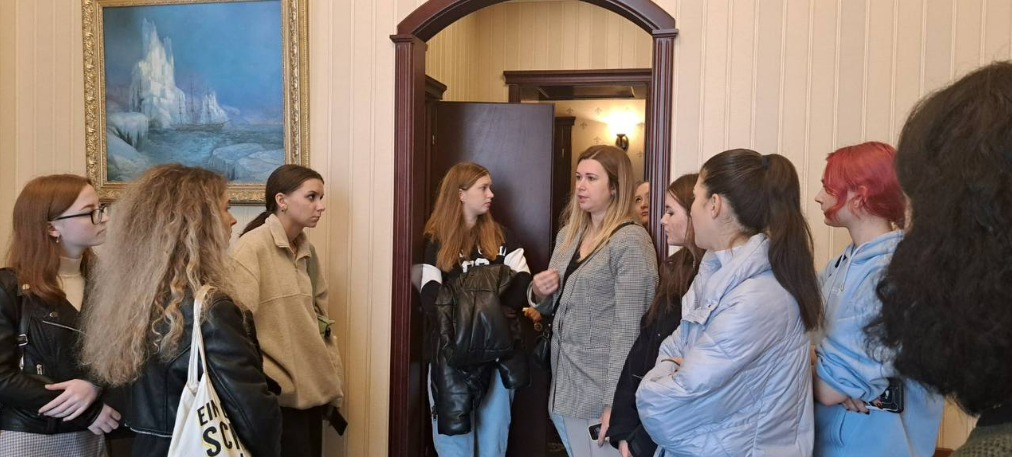 3 курс у  готелях «Айвазовський» та «Пале Рояль».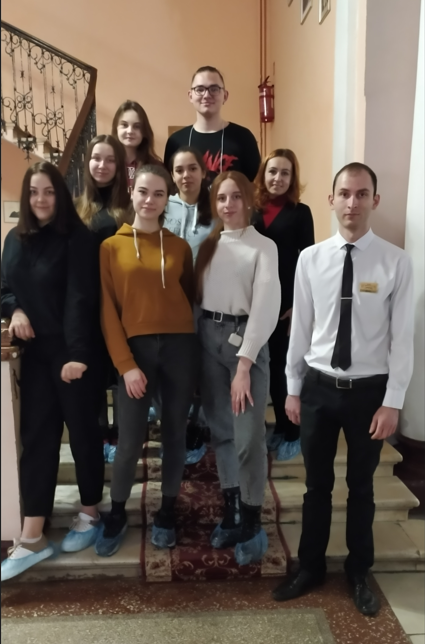 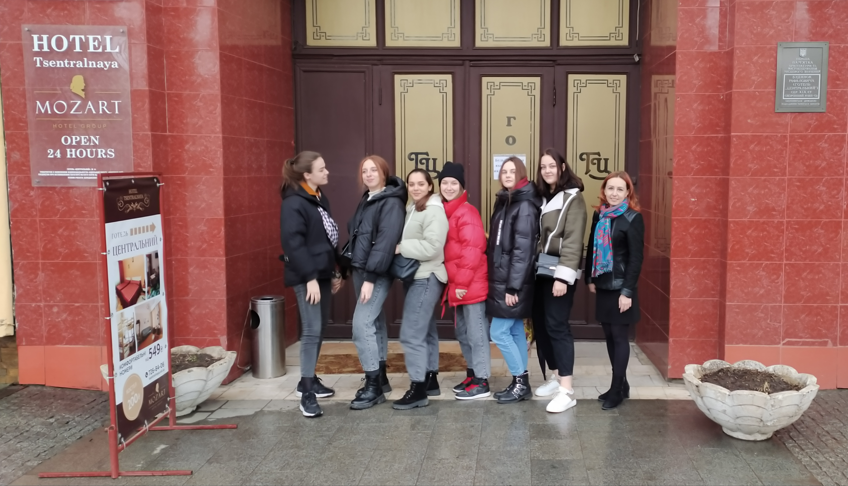 Готель «Центральний» екскурсія для студентів 4 курсу Студентські конференції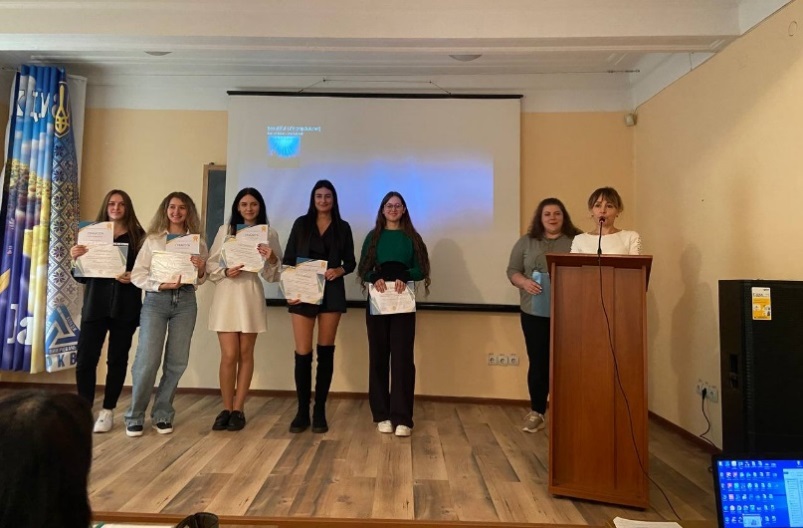 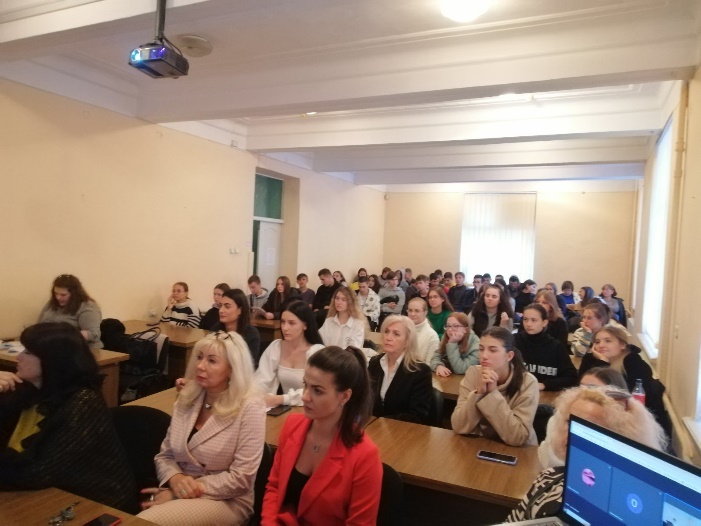 Третя студентська  конференція спеціальності 241 – Готельно-ресторанна справа «Можливості та перспективи в готельній індустрії», присвячена Всесвітньому Дню Туризму 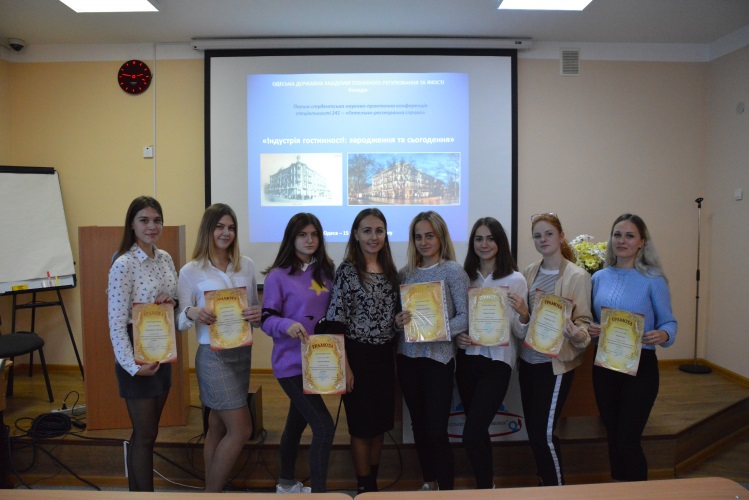 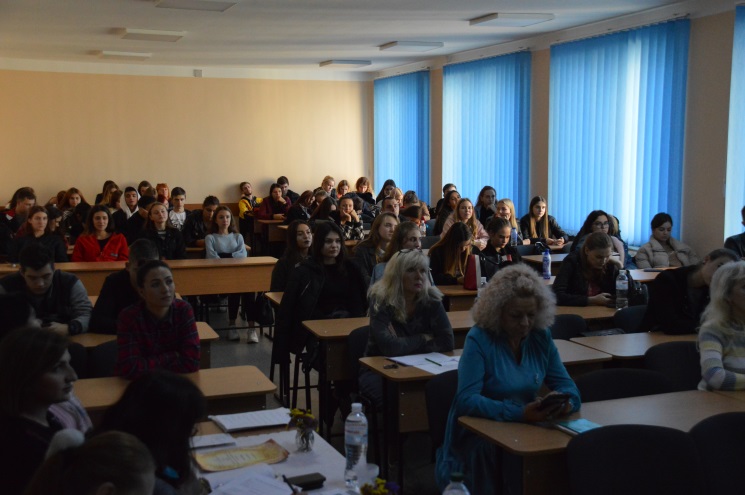 Перша студентська  конференція спеціальності 241 – Готельно-ресторанна справа «Індустрія гостинності: народження та сьогодення», присвячена Всесвітньому Дню Туризму Гастрономічний фестиваль BARBEQUE 2023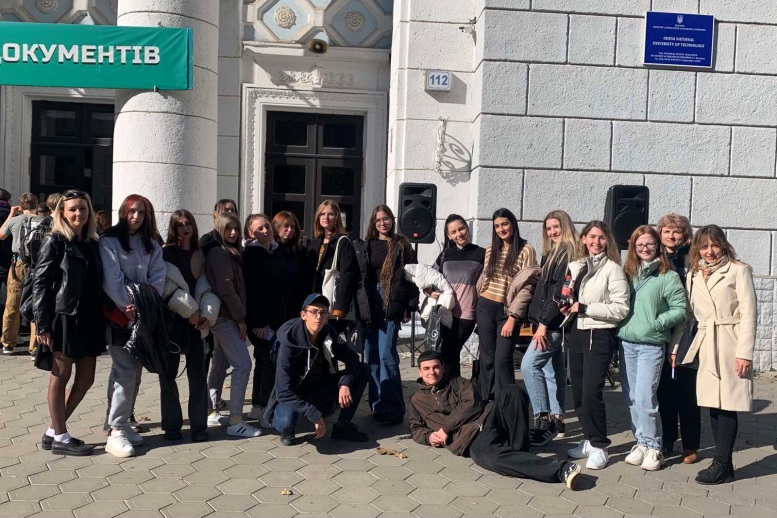 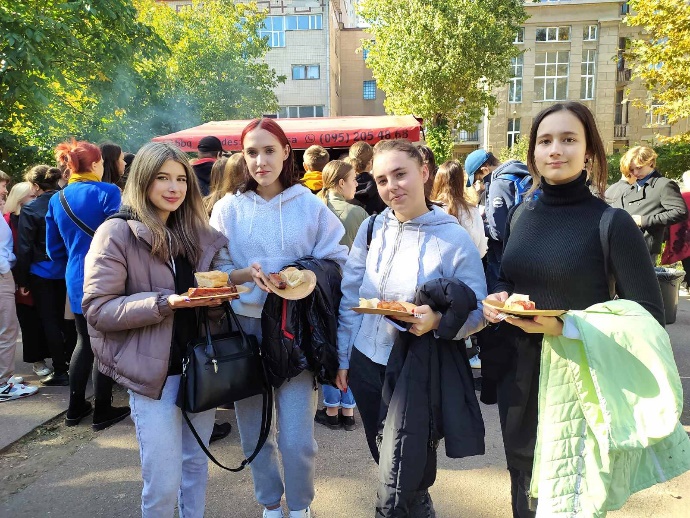 Майстер-класи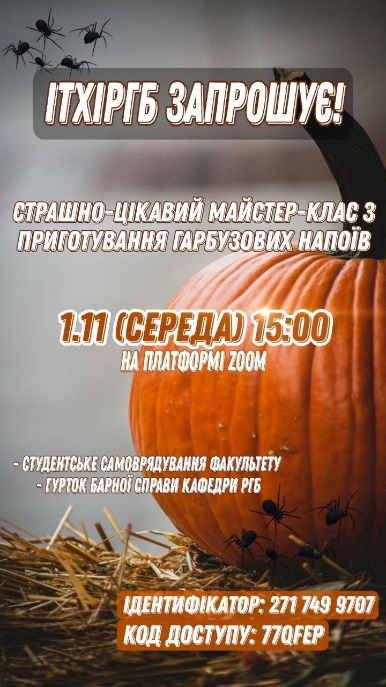 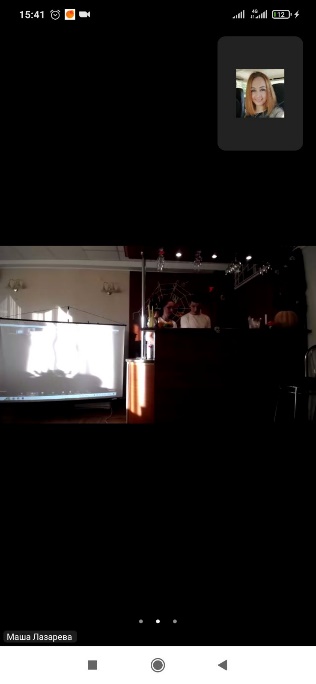 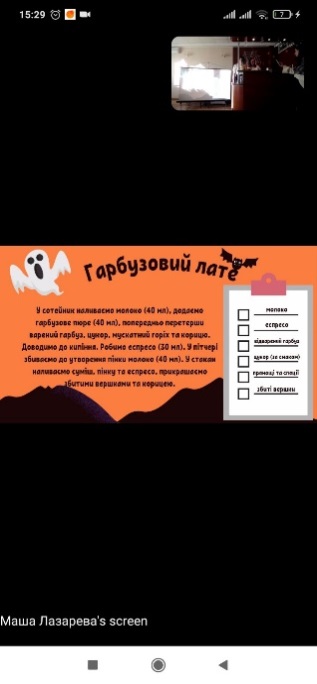 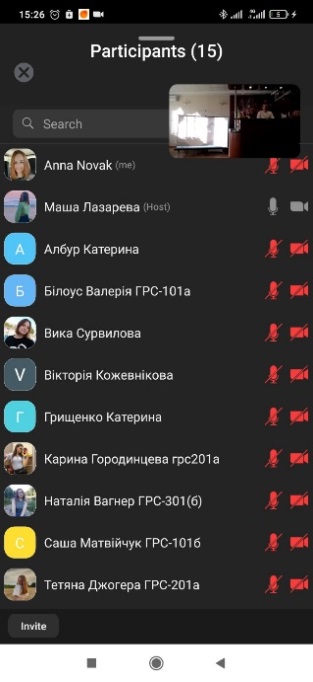 Онлайн майстер-клас з приготування гарбузових напоїв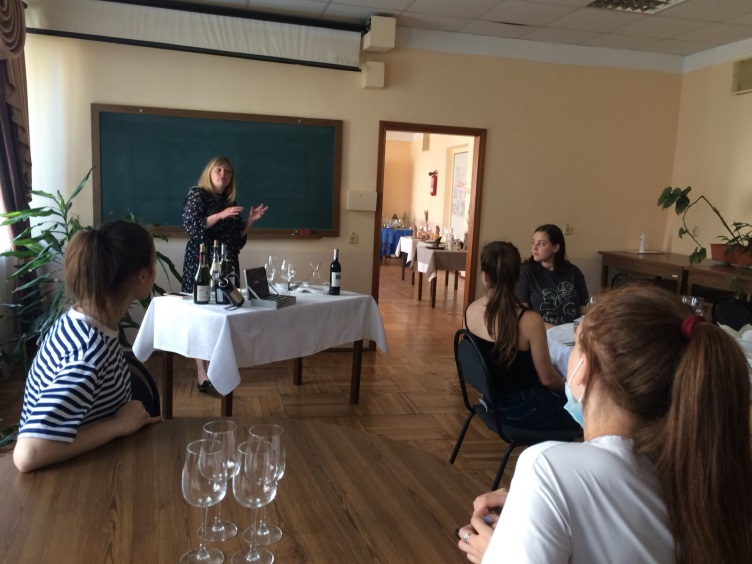 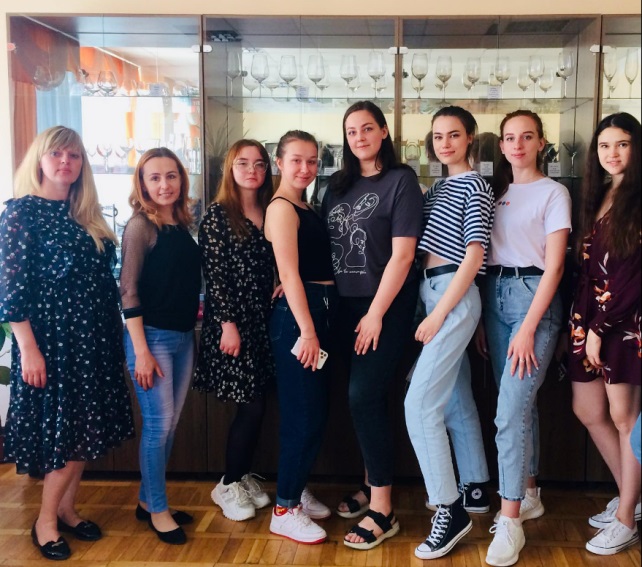 Майстер-клас на тему: «Декантація як інструмент розвитку винного сервісу в ресторанному бізнесі», провела старший викладач кафедри Готельно-ресторанного бізнесу ОНТУ Асауленко Н.В.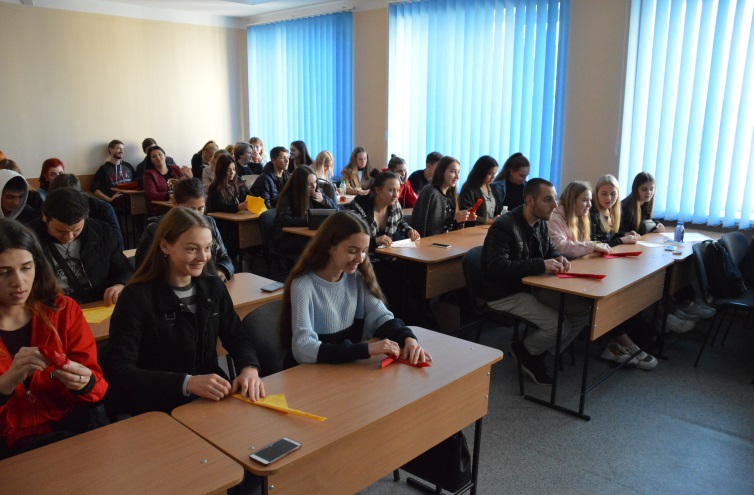 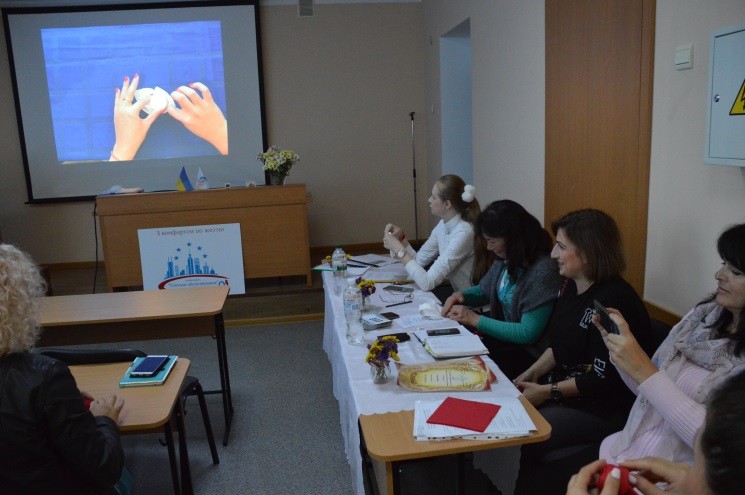 Майстер-клас зі складання серветокСпівпраця зі стейкхолдерами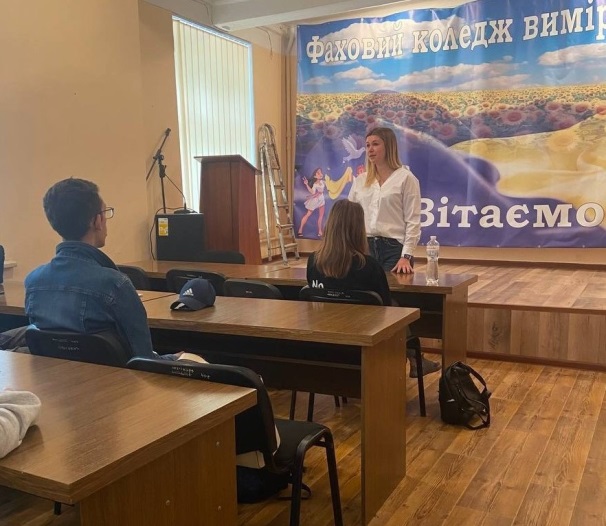 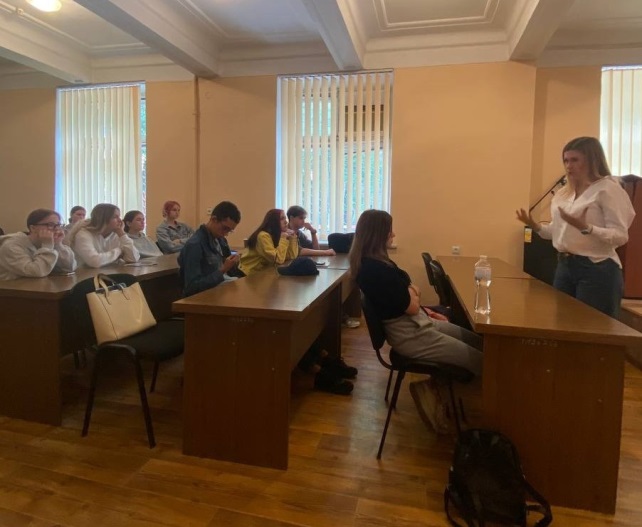 Зустріч з керуючою готелями, викладачем кафедри туристичного та готельно-ресторанного бізнесу ОНЕУ – Ілоною Ремігайло.Заняття в лабораторії «Ресторанна справа» та навчальному готелі 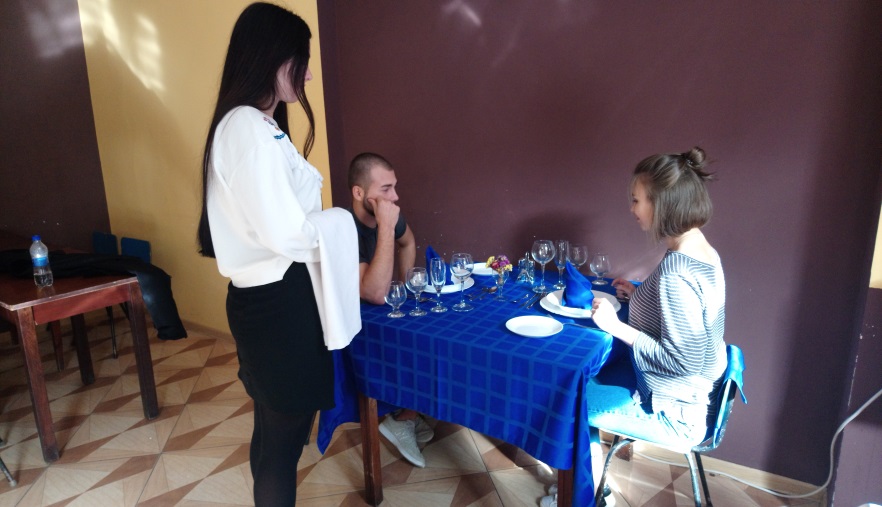 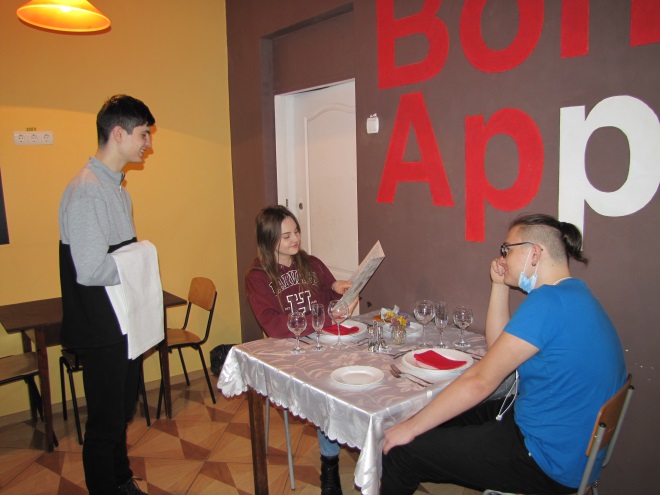 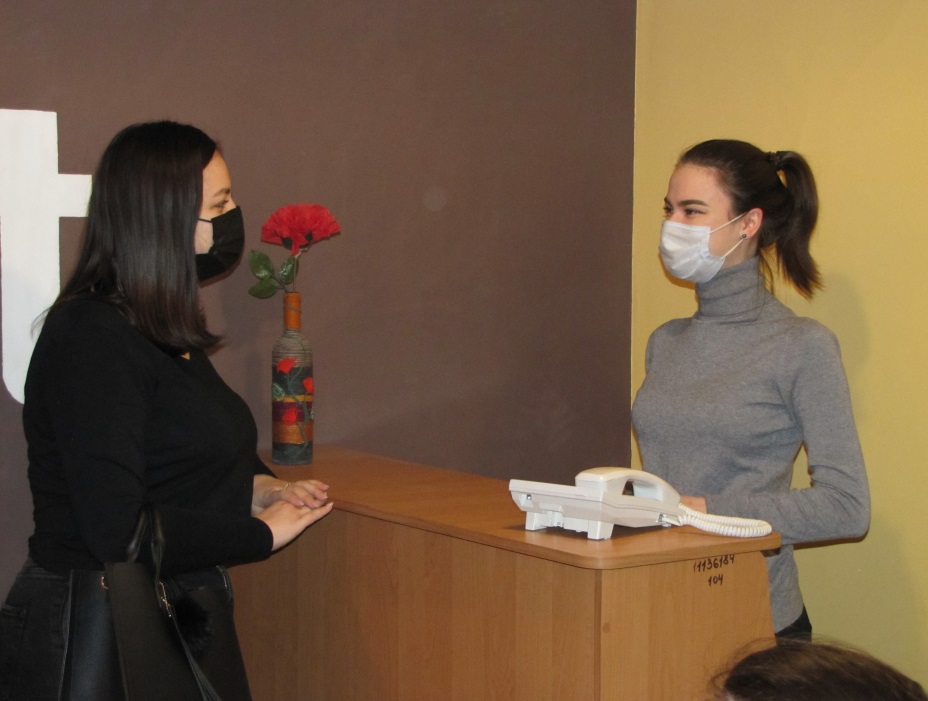 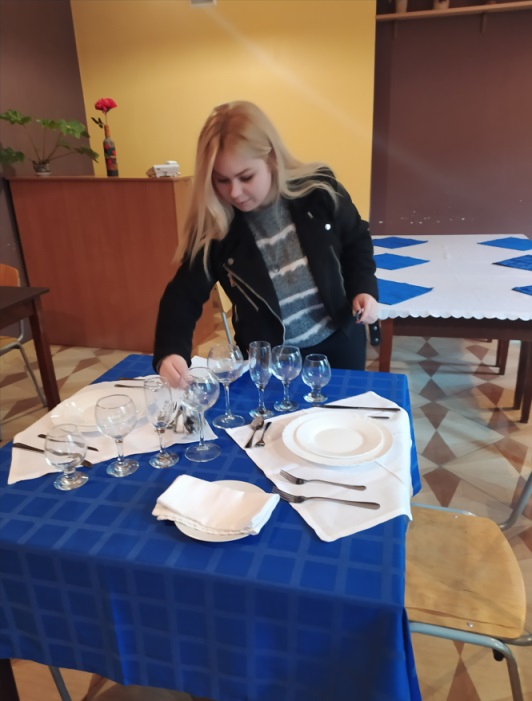 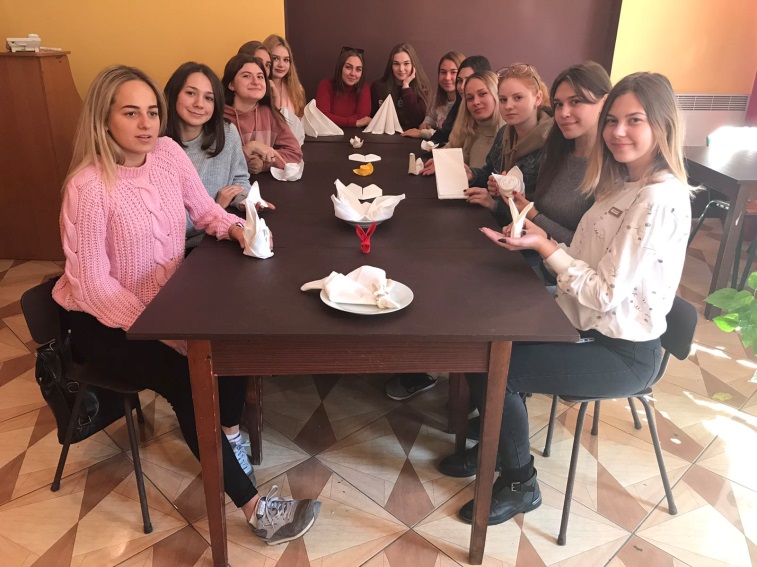 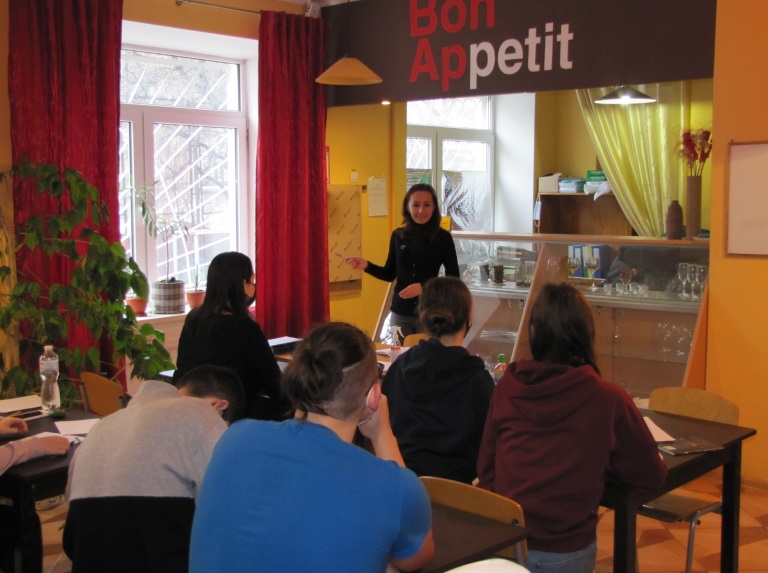 Захист кваліфікаційних робіт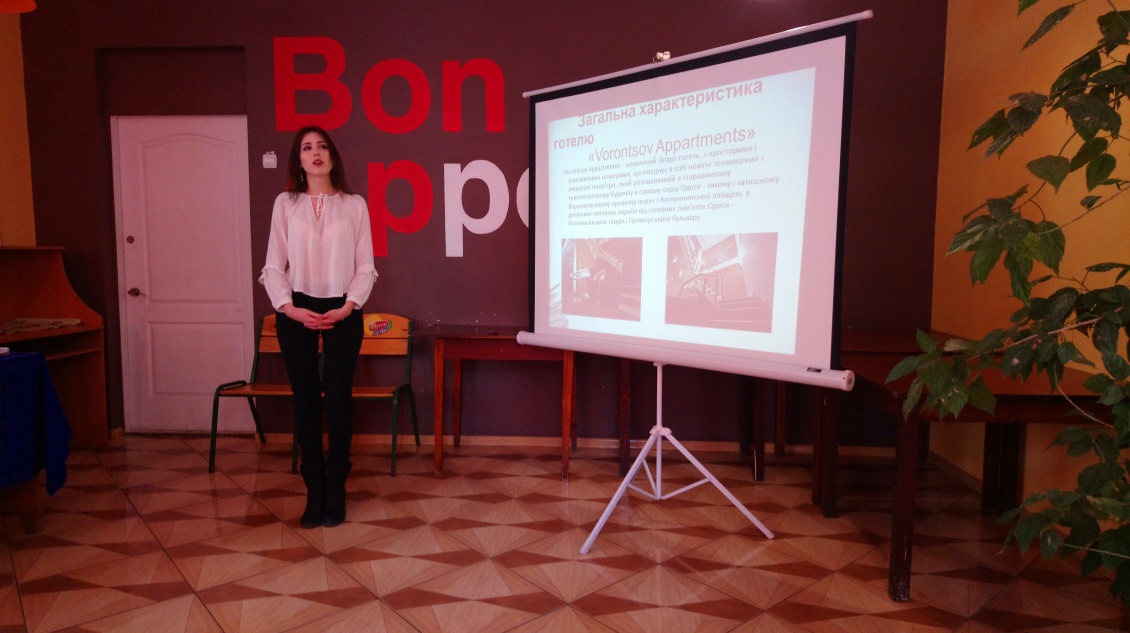 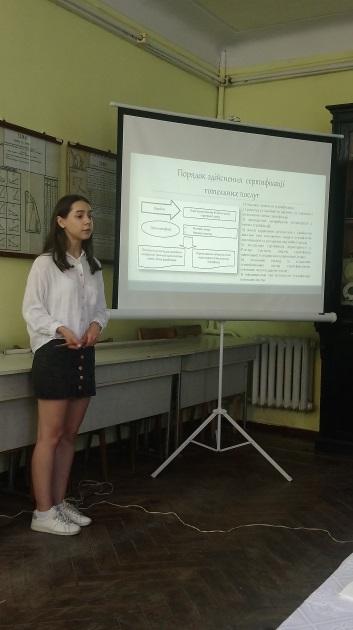 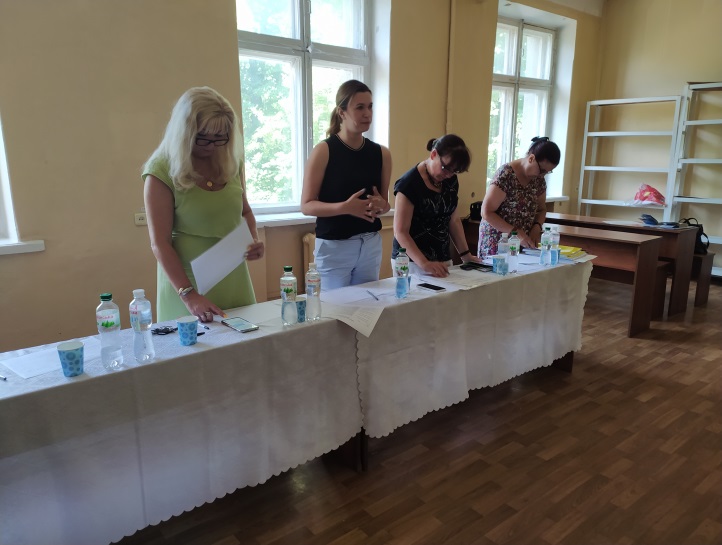 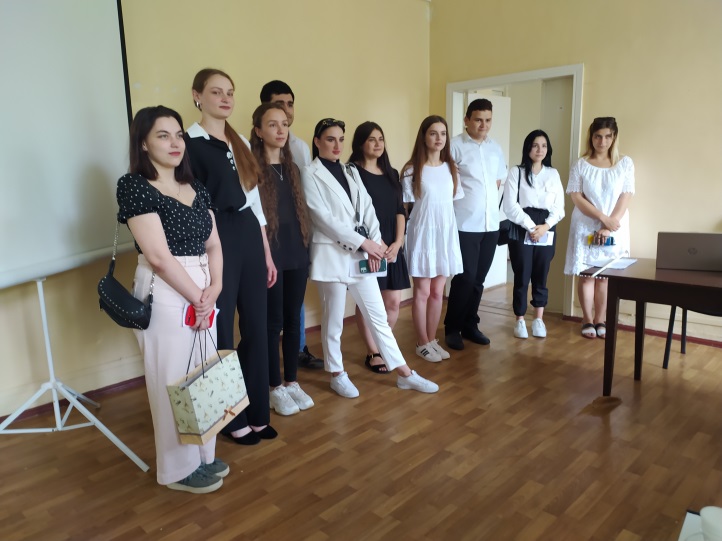 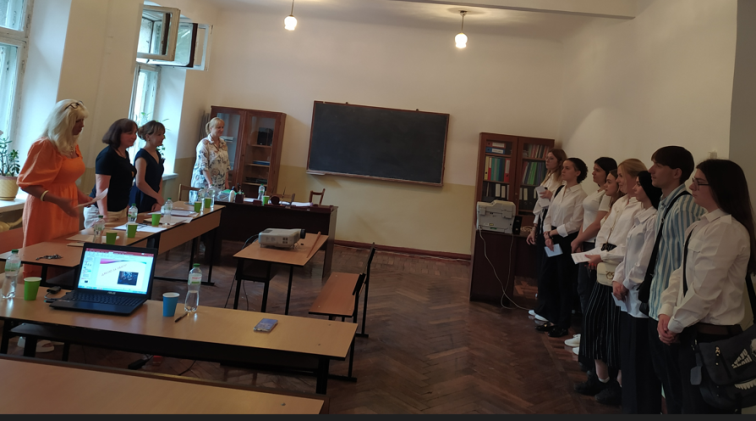 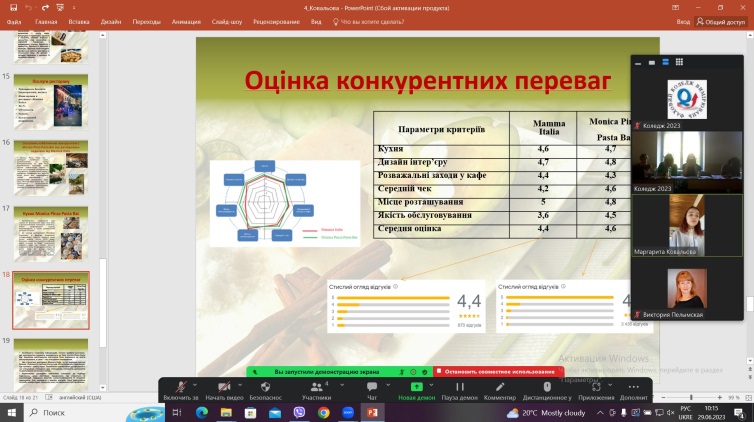 